Rekaman Historis Perubahan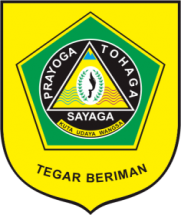 INOVASI “Tim Kreatif PO”INOVASI “Tim Kreatif PO”INOVASI “Tim Kreatif PO”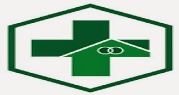 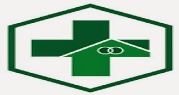 SOPNo Dokumen: 440/129 -SOP/Pkm-Prsd/ I/ 2021SOPNo Revisi: SOPTanggal Terbit: 29 Januari 2021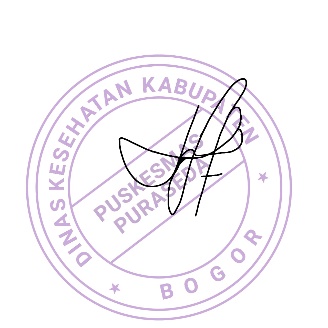 SOPHalaman: 1/ 2PuskesmasPurasedaArief Sudrajat, SKM.MMNIP. 197103041991011002PengertianTIM Kreatif PO (Programs Organizer) merupakan salah satu inovasi tata kelola pemerintahan milik Puskesmas Puraseda yang berguna mendukung pelaksanaan program kesehatan untuk masyarakat menjadi lebih efisien dan menarik khsusunya bagi peserta yang terlibat. Seperti Namanya senditi Tim Kreatif PO berisikan kelompok individu pemegang program kesehatan Puskesmas yang berperan sebagai penyelenggara suatu program kesehatan sehingga bukan hanya individu dominan yang berperan dalam suatu kegitan.TIM Kreatif PO (Programs Organizer) merupakan salah satu inovasi tata kelola pemerintahan milik Puskesmas Puraseda yang berguna mendukung pelaksanaan program kesehatan untuk masyarakat menjadi lebih efisien dan menarik khsusunya bagi peserta yang terlibat. Seperti Namanya senditi Tim Kreatif PO berisikan kelompok individu pemegang program kesehatan Puskesmas yang berperan sebagai penyelenggara suatu program kesehatan sehingga bukan hanya individu dominan yang berperan dalam suatu kegitan.TIM Kreatif PO (Programs Organizer) merupakan salah satu inovasi tata kelola pemerintahan milik Puskesmas Puraseda yang berguna mendukung pelaksanaan program kesehatan untuk masyarakat menjadi lebih efisien dan menarik khsusunya bagi peserta yang terlibat. Seperti Namanya senditi Tim Kreatif PO berisikan kelompok individu pemegang program kesehatan Puskesmas yang berperan sebagai penyelenggara suatu program kesehatan sehingga bukan hanya individu dominan yang berperan dalam suatu kegitan.TIM Kreatif PO (Programs Organizer) merupakan salah satu inovasi tata kelola pemerintahan milik Puskesmas Puraseda yang berguna mendukung pelaksanaan program kesehatan untuk masyarakat menjadi lebih efisien dan menarik khsusunya bagi peserta yang terlibat. Seperti Namanya senditi Tim Kreatif PO berisikan kelompok individu pemegang program kesehatan Puskesmas yang berperan sebagai penyelenggara suatu program kesehatan sehingga bukan hanya individu dominan yang berperan dalam suatu kegitan.TujuanSebagai acuan penerapan langkah-langkah untuk pelaksanaan inovasi “Tim Kreatif PO”Sebagai acuan penerapan langkah-langkah untuk pelaksanaan inovasi “Tim Kreatif PO”Sebagai acuan penerapan langkah-langkah untuk pelaksanaan inovasi “Tim Kreatif PO”Sebagai acuan penerapan langkah-langkah untuk pelaksanaan inovasi “Tim Kreatif PO”KebijakanKeputusan Kepala Puskesms Puraseda No. 440/ 129-SOP/Pkm-Prsd/ I/ 2021 tentang  Penetapan Penanggung Jawab Inovasi “ Tim Kreatif PO ”Keputusan Kepala Puskesms Puraseda No. 440/ 129-SOP/Pkm-Prsd/ I/ 2021 tentang  Penetapan Penanggung Jawab Inovasi “ Tim Kreatif PO ”Keputusan Kepala Puskesms Puraseda No. 440/ 129-SOP/Pkm-Prsd/ I/ 2021 tentang  Penetapan Penanggung Jawab Inovasi “ Tim Kreatif PO ”Keputusan Kepala Puskesms Puraseda No. 440/ 129-SOP/Pkm-Prsd/ I/ 2021 tentang  Penetapan Penanggung Jawab Inovasi “ Tim Kreatif PO ”ReferensiPeraturan Menteri Kesehatan Republik Indonesia Nomor 75 Tahun 2014 Tentang Pusat Kesehatan Masyarakat.Peraturan Menteri Kesehatan Republik Indonesia Nomor 75 Tahun 2014 Tentang Pusat Kesehatan Masyarakat.Peraturan Menteri Kesehatan Republik Indonesia Nomor 75 Tahun 2014 Tentang Pusat Kesehatan Masyarakat.Peraturan Menteri Kesehatan Republik Indonesia Nomor 75 Tahun 2014 Tentang Pusat Kesehatan Masyarakat.ProsedurPemengang program berkoordinasi dengan Tim KreatifTim Kreatif bersama pemegang program menyusun bentuk kegiatan dan kepanitiaanPanitia merumuskan bentuk kegiatan, kebutuhan dan di sosialisasikan kepada pimpinanPanitia dapat melibatkan kerjasama dengan lintas sector jika diperlukanPanitia tim kreatif melaksanakan beda acara dan geladi bersihPelaksanaan briefingPelaksanaan evaluasi Implementasi inovasi silaksanakan dalam waktu 1-2 jamPemengang program berkoordinasi dengan Tim KreatifTim Kreatif bersama pemegang program menyusun bentuk kegiatan dan kepanitiaanPanitia merumuskan bentuk kegiatan, kebutuhan dan di sosialisasikan kepada pimpinanPanitia dapat melibatkan kerjasama dengan lintas sector jika diperlukanPanitia tim kreatif melaksanakan beda acara dan geladi bersihPelaksanaan briefingPelaksanaan evaluasi Implementasi inovasi silaksanakan dalam waktu 1-2 jamPemengang program berkoordinasi dengan Tim KreatifTim Kreatif bersama pemegang program menyusun bentuk kegiatan dan kepanitiaanPanitia merumuskan bentuk kegiatan, kebutuhan dan di sosialisasikan kepada pimpinanPanitia dapat melibatkan kerjasama dengan lintas sector jika diperlukanPanitia tim kreatif melaksanakan beda acara dan geladi bersihPelaksanaan briefingPelaksanaan evaluasi Implementasi inovasi silaksanakan dalam waktu 1-2 jamPemengang program berkoordinasi dengan Tim KreatifTim Kreatif bersama pemegang program menyusun bentuk kegiatan dan kepanitiaanPanitia merumuskan bentuk kegiatan, kebutuhan dan di sosialisasikan kepada pimpinanPanitia dapat melibatkan kerjasama dengan lintas sector jika diperlukanPanitia tim kreatif melaksanakan beda acara dan geladi bersihPelaksanaan briefingPelaksanaan evaluasi Implementasi inovasi silaksanakan dalam waktu 1-2 jamBagan AlirUnit TerkaitKepala Puskesmas, Penangung jawab UKM, Pelaksana UKMKepala Puskesmas, Penangung jawab UKM, Pelaksana UKMKepala Puskesmas, Penangung jawab UKM, Pelaksana UKMKepala Puskesmas, Penangung jawab UKM, Pelaksana UKMNO.Yang diubahIsi PerubahanTanggal Mulai Diberlakukan